Igor Zawartka
Klasa 2ia
Grupa 2.
2021.05.30Ćwiczenie 027
OpenVPNWstępOpenVPN – Usługa klienta oraz przede wszystkim serwera VPN, pozwalającego na utworzenie szyfrowanego połączenia VPN w oparciu o OpenSSL. Program działa na systemach rodziny Windows, Linux. VPN – Virtual Private Network – Wirtualna sieć prywatna – Zestaw protokołów umożliwiający utworzenie sieci prywatnej między dwoma lub więcej komputerami połączonymi ze sobą jedynie przez internet. W sieciach takich bardzo ważne jest odpowiednie szyfrowanie, najczęściej używa się któregoś z protokołów OpenSSL. Ważną cechą połączeń VPN jest to, że jeśli będąc podłączeni do jakiegoś serwera VPN, połączymy się z internetem, nasz prawdziwy adres IP zostanie ukryty, a zamiast niego podawany będzie adres serwera. Przy większej ilości klientów jest to bardzo dobre rozwiązanie, gdy chcemy zachować anonimowość, bo jedyną możliwością poznania naszego prawdziwego adresu jest dostęp do serwera lub złamanie szyfru.VPN wykorzystuje protokoły PPTP, L2TP, IKEv2, SSTP, OpenVPN, SoftEther z czego najbardziej popularnym i najbezpieczniejszym jest OpenVPN, działający na porcie 1194.Instalacja i konfiguracja serwera VPN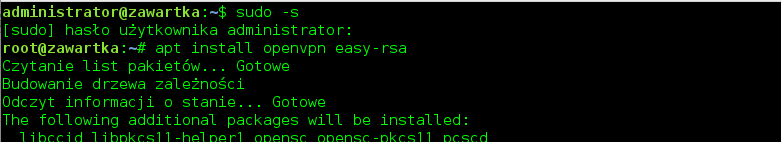 Obrazek : Instalacja wymaganych pakietów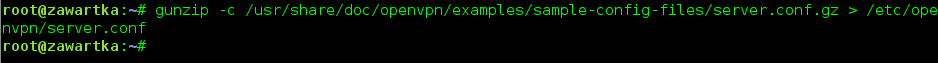 Obrazek : Wypakowanie przykładowej konfiguracji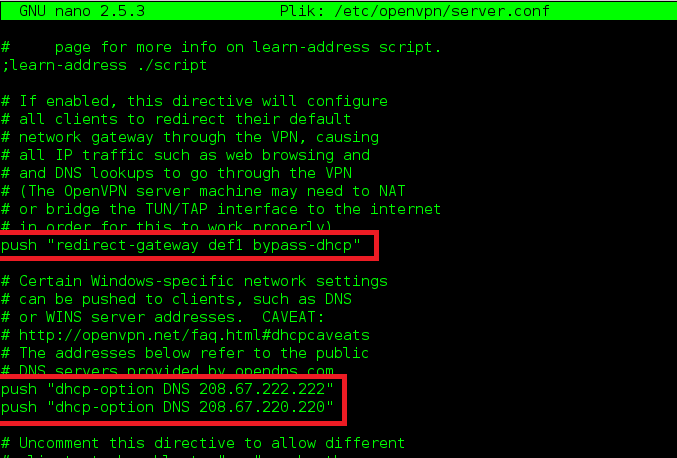 Obrazek : Przejście do wypakowanego pliku i odkomentowanie podanych linijek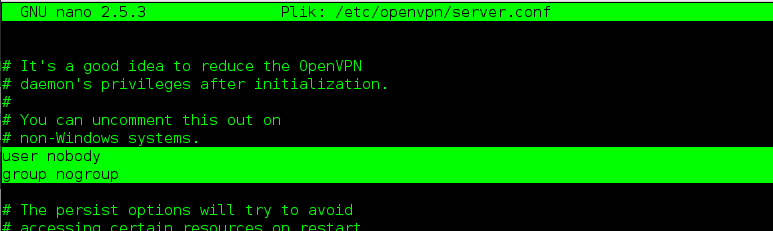 Obrazek : Odkomentowanie linijek określających użytkownika i grupę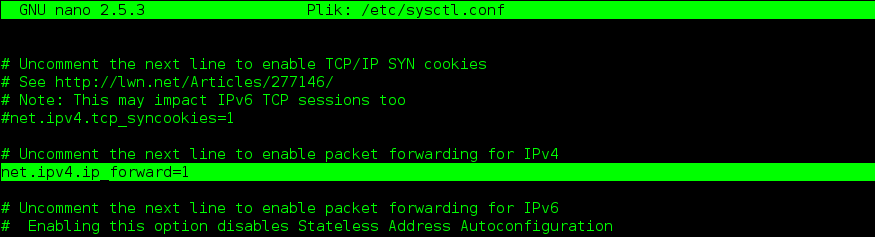 Obrazek : Włączenie przekierowywania IPv4 w pliku /etc/sysctl.conf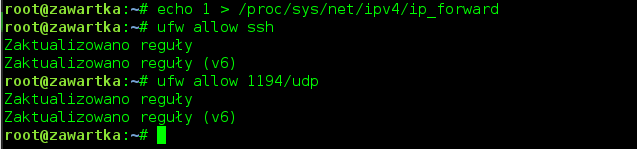 Obrazek : Włączenie przekierowywania IPv4 oraz zezwolenie na połączenia SSH w zaporze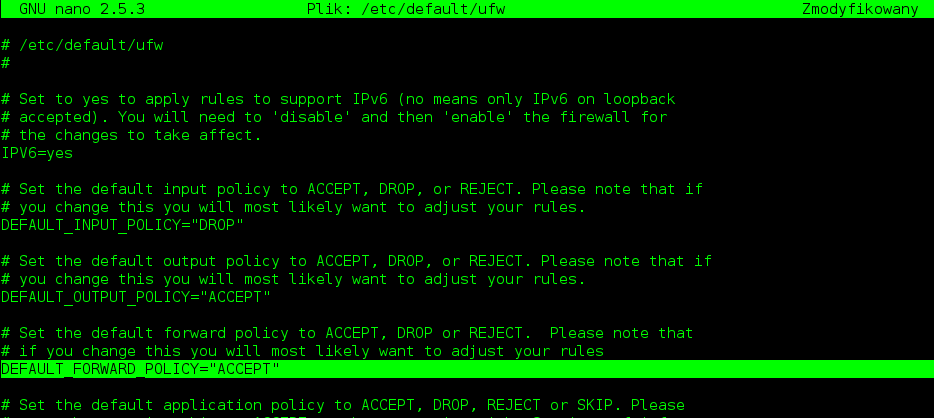 Obrazek : Zezwolenie na przekierowanie w pliku konfiguracyjnym UFW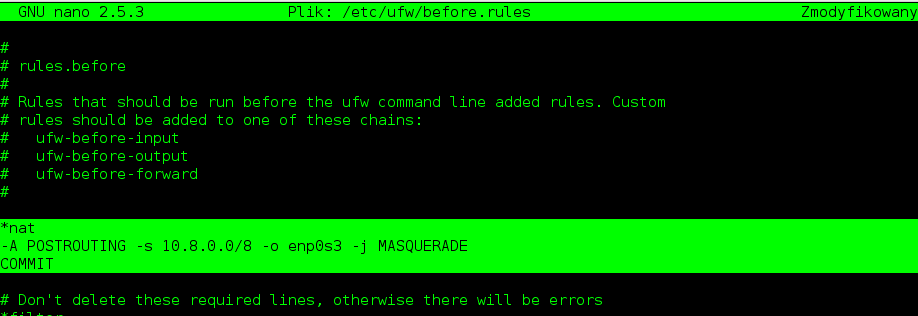 Obrazek : Dodanie routingu na adres 10.8.0.0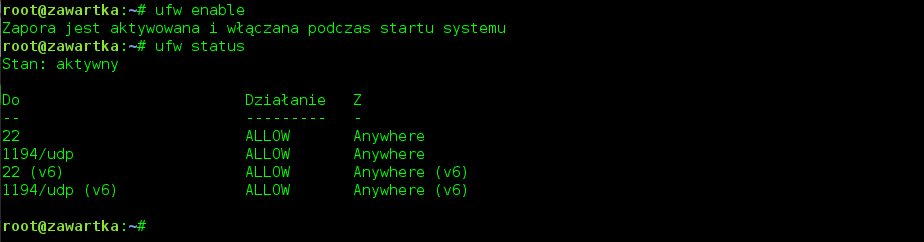 Obrazek : Włączenie i sprawdzenie statusu zaporyGenerowanie kluczy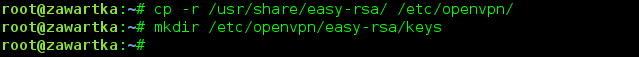 Obrazek 10: Skopiowanie folderu easy-rsa do konfiguracji openvpn i utworzenie folderu na klucze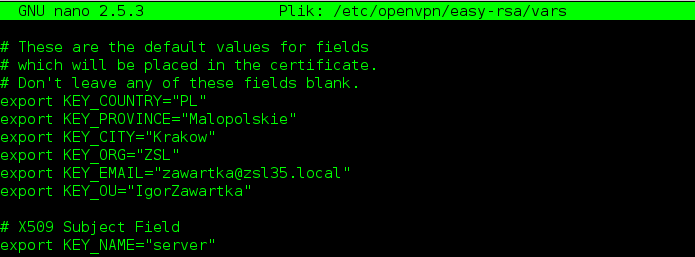 Obrazek 11: Zmiana informacji o certyfikacie w pliku konfiguracyjnym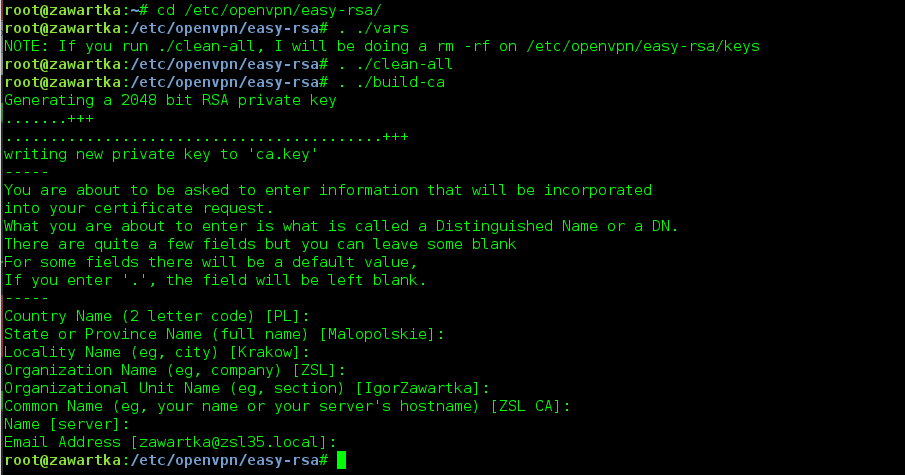 Obrazek 12: Wygenerowanie centrum certyfikacji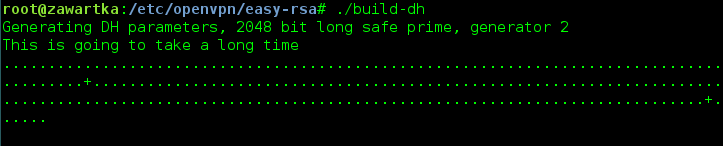 Obrazek : Wygenerowanie klucza Diffie-Hellman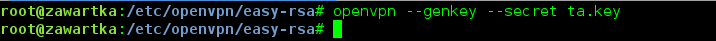 Obrazek : Wygenerowanie klucza do TLS-auth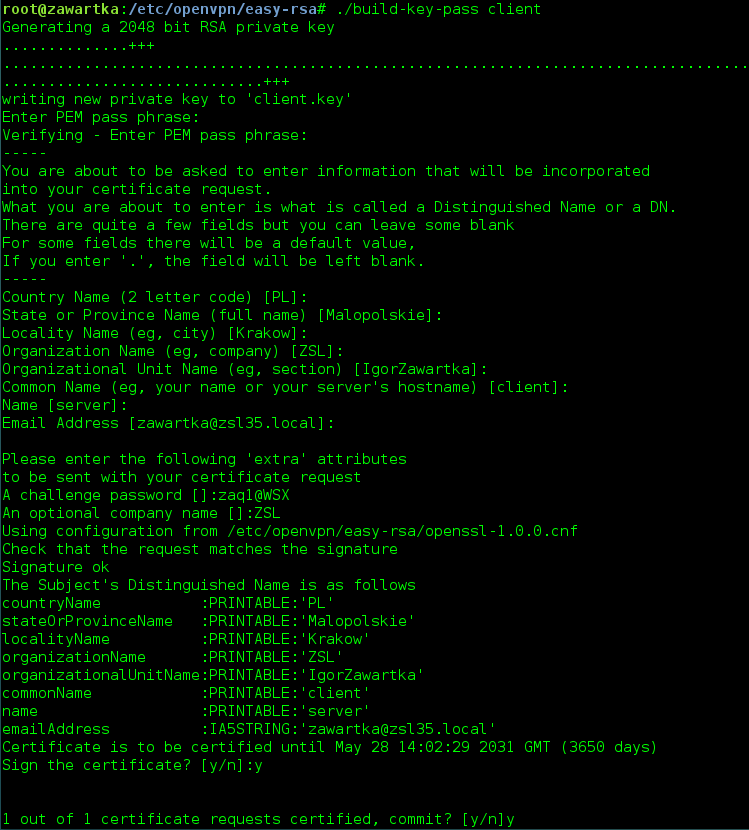 Obrazek 15: Wygenerowanie klucza klienta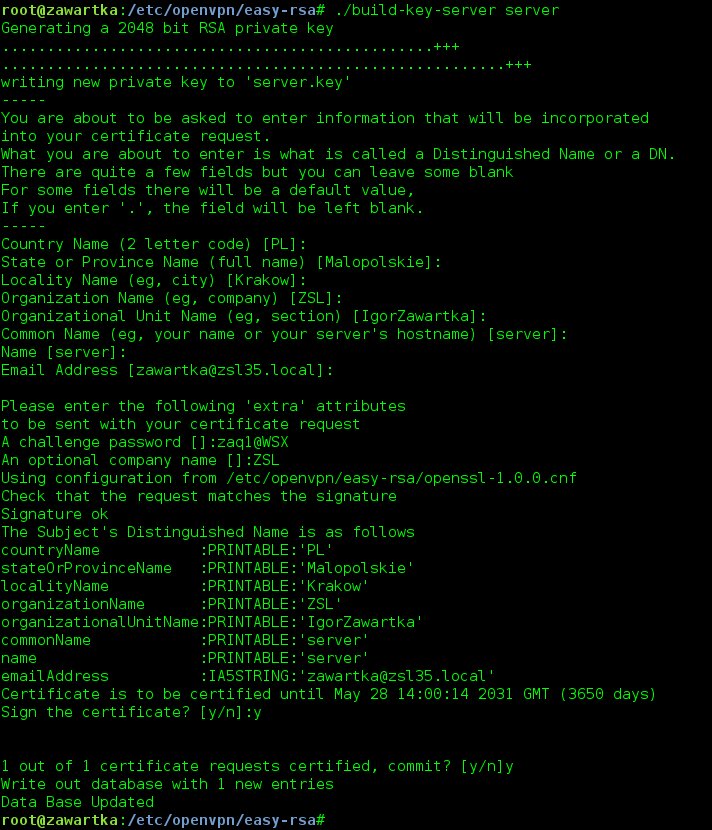 Obrazek 16: Wygenerowanie klucza serwera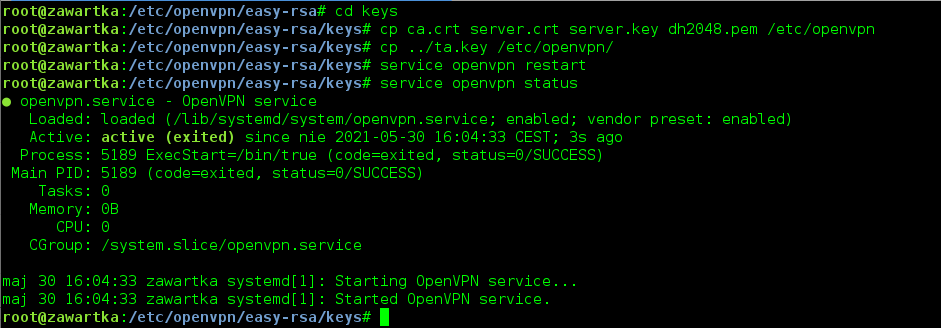 Obrazek 17: Skopiowanie kluczy do folderu OpenVPNa, restart i sprawdzenie statusuPrzygotowanie pliku configu serwera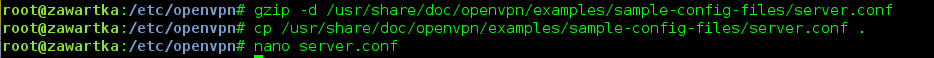 Obrazek : Wypakowanie i skopiowanie przykładowego configu servera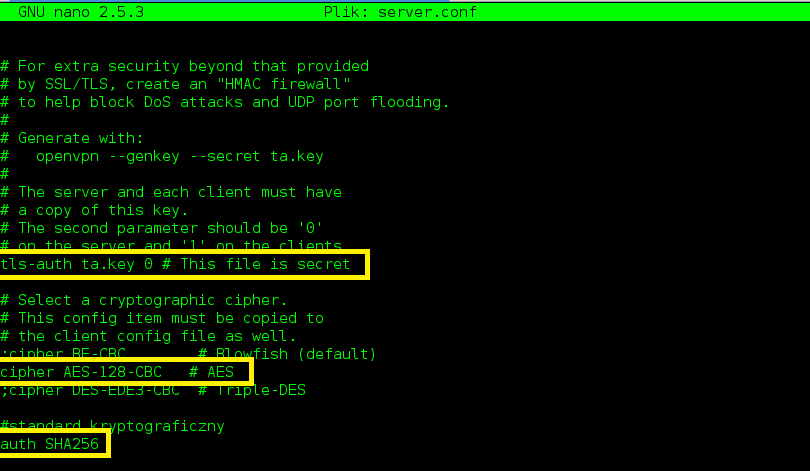 Obrazek : Otwarcie pliku, odkomentowanie podanych linijek i dodanie nowej poniżej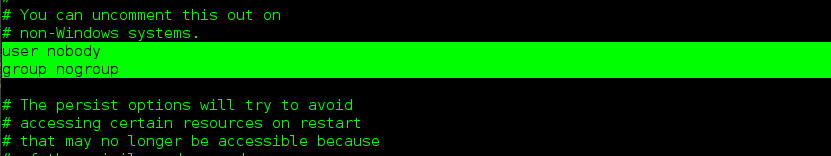 Obrazek : Odkomentowanie podanych linijek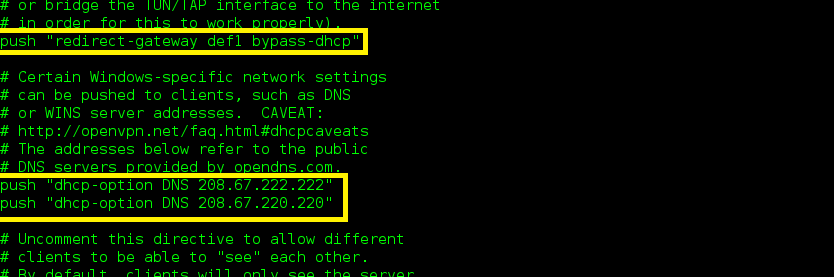 Obrazek : Odkomentowanie podanych linijek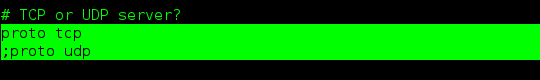 Obrazek : Zmiana na TCP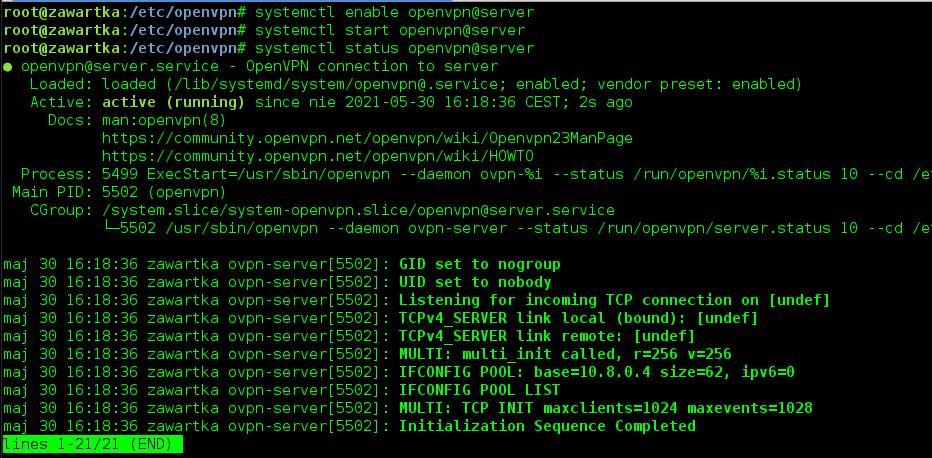 Obrazek : Uruchomienie usługi i sprawdzenie statusuPrzygotowanie pliku dla klienta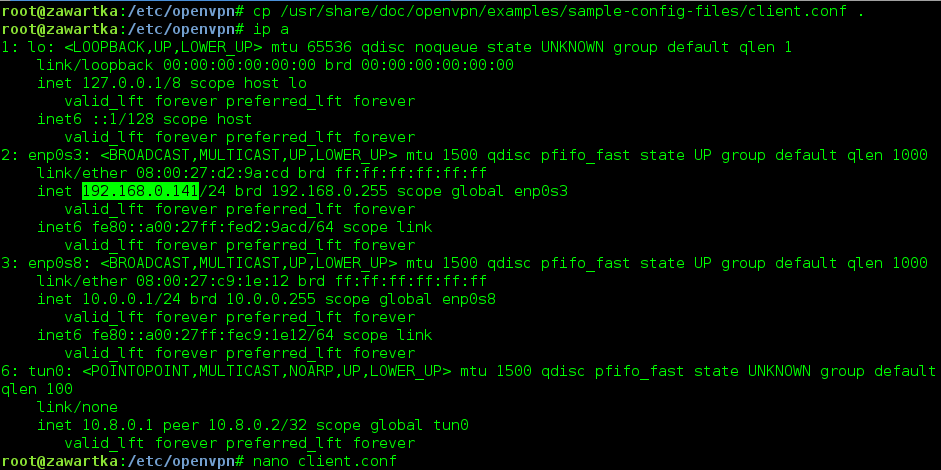 Obrazek 24: Skopiowanie kolejnego przykładowego configu i sprawdzenie IP karty WAN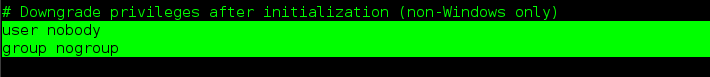 Obrazek : Obniżenie uprawnień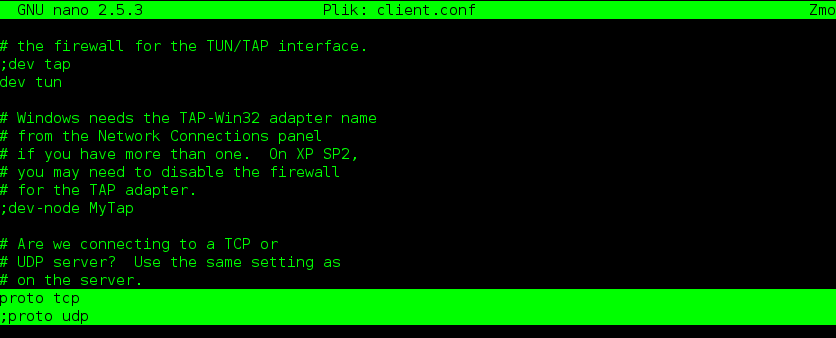 Obrazek : Wybranie protokołu TCP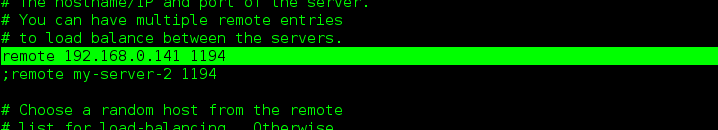 Obrazek 27: Wklejenie adresu do pliku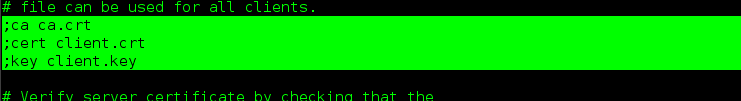 Obrazek 28: Zakomentowanie podanych linijek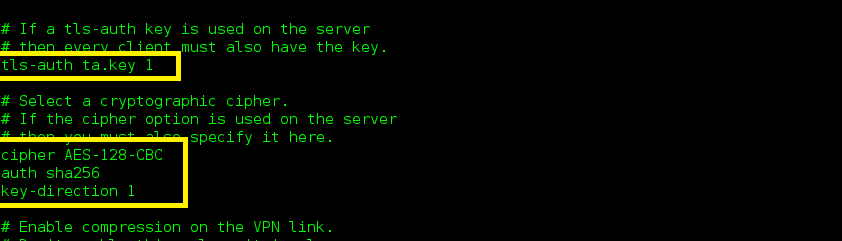 Obrazek : Zmiana kilku opcji na końcu pliku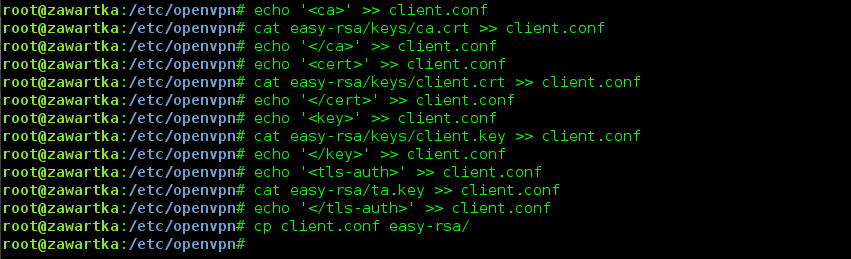 Obrazek 30: Wklejenie certyfikatów i kluczy do pliku konfiguracyjnego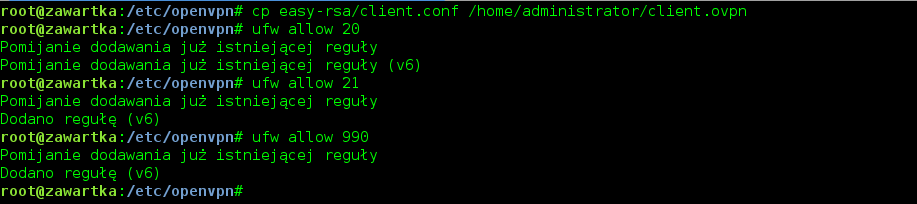 Obrazek 31: Skopiowanie kluczy do folderu udostępnionego przez FTP i otwarcie portów w UFWTest na kliencie Linuxowym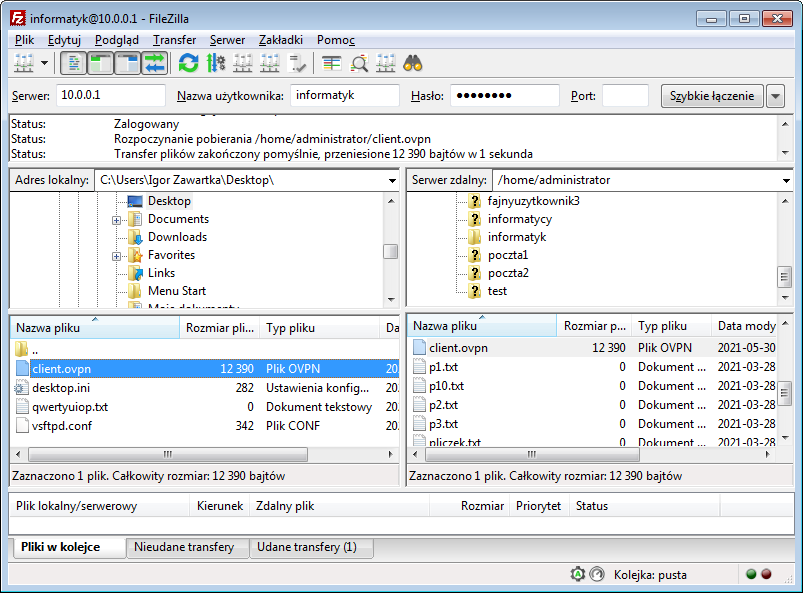 Obrazek 32: Skopiowanie klucza z FTP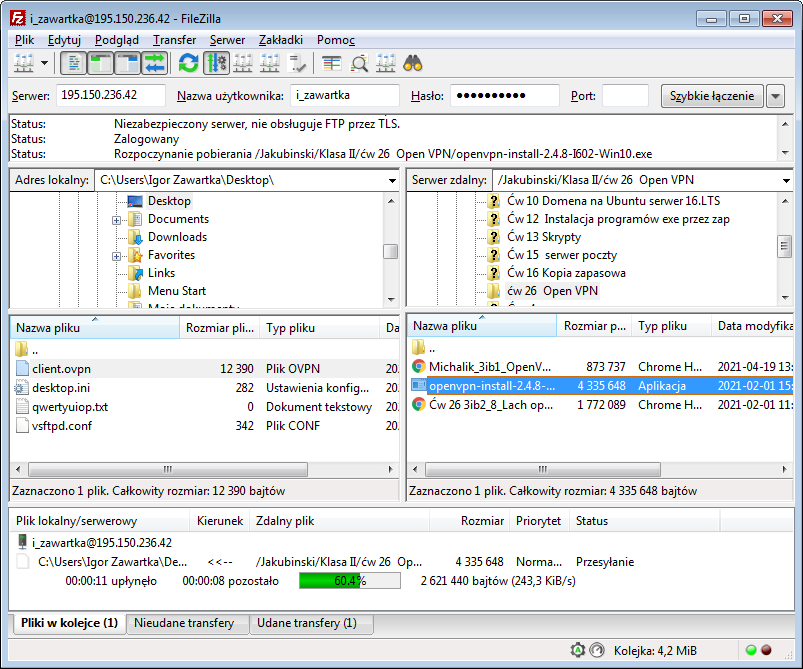 Obrazek 33: Skopiowanie instalatora klienta VPN ze szkolnego FTP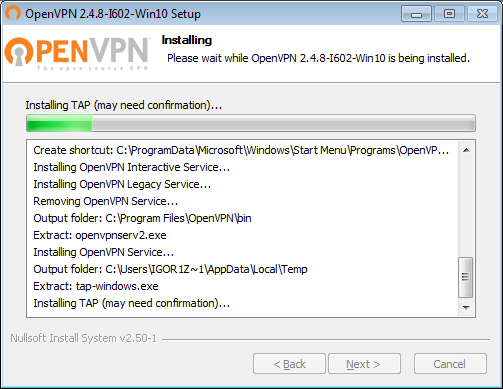 Obrazek 34: Zainstalowanie klienta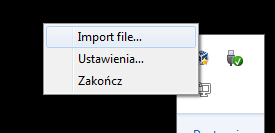 Obrazek 35: Zaimportowanie pliku konfiguracyjnego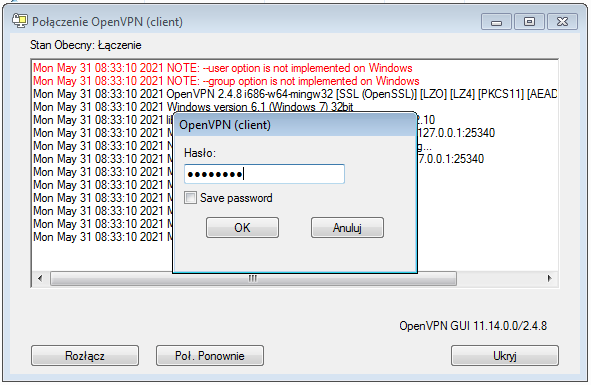 Obrazek : Przy próbie połączenia, klient prosi o podanie hasła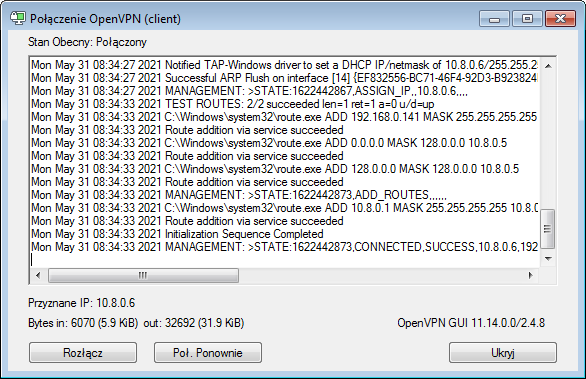 Obrazek : Wszystko działa!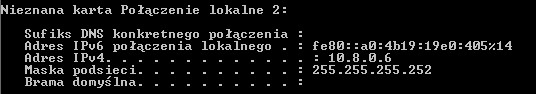 Obrazek : Wynik polecenia ipconfig